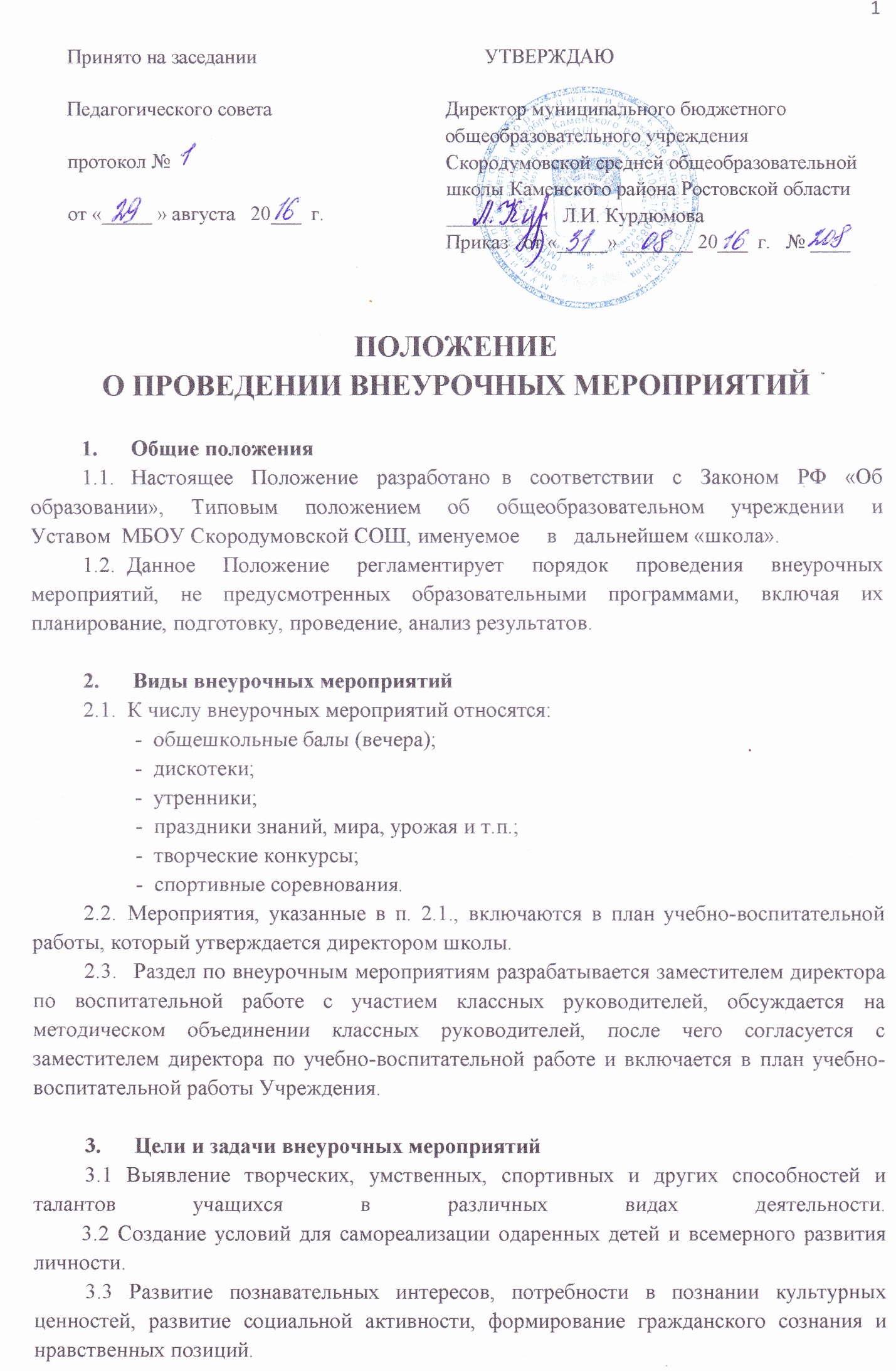 4.      Время проведения мероприятий4.1. Все мероприятия проводятся в свободное от учебы время или во время занятий с письменного согласия родителей. Исключением  являются мероприятия, проводимые в каникулярное время (время определяется планом мероприятия).
        4.2. Вечера, дискотеки и балы проводятся в старших классах в вечернее время, и заканчиваются не позднее 19.45 5.      Показатели внеурочных мероприятий и их оценка5.1.  Целесообразность, определяемая:-  местом в системе воспитательной работы школы;-  соответствием поставленных задач конкретным возрастным особенностям обучающихся.5.2.  Отношение школьников, определяемое:-  степенью участия в подготовке и проведении мероприятия;-  их активностью и самостоятельностью.5.3.  Качество организации мероприятия, определяемое:-  организационным уровнем;-  формами и методами проведения мероприятия;-  ролью педагогов (классных руководителей) в проводимом мероприятии.5.4.  Оценка внеурочных мероприятий может определяться путем:-  анкетирования учащихся;-  анкетирования педагогов (классных руководителей);-  анкетирования родителей (законных представителей).Анкетирование может быть проведено в устной или письменной форме под руководством заместителя директора по воспитательной работе.5.5.  Заместитель директора по воспитательной работе заслушивается на административных планерках по вопросу выполнения плана мероприятий и вносит необходимые коррективы в план. 4. Организация проведения мероприятий4.1.  Перед проведением мероприятия  заместитель директора по воспитательной работе представляет сценарий мероприятия, который утверждается директором школы.4.2. Кроме этого подается следующая информация:-  количество участвующих в мероприятии школьников;-  количество участвующих в мероприятии  взрослых;-  количество педагогов с указанием фамилии, имени, отчества каждого и его роли в проводимом мероприятии;-  общая продолжительность мероприятия с указанием времени начала и окончания, согласуется дата проведения;-  как и в какой форме обеспечивается охрана общественного порядка (в случае необходимости);-  фамилия, имя, отчество ответственного за противопожарную безопасность на время проведения  мероприятия.4.3. Мероприятие проводится после представления всех сведений, указанных  в п. 4.1. и п. 4.2. по приказу директора школы.5.Ответственность за проведение мероприятий5.1 Ответственность за проведение мероприятий определяется и возлагается на учителей или классных руководителей,  назначенных и утвержденных в плане общешкольных мероприятий. 5.2. Заместитель директора по воспитательной работе контролирует  подготовку и проведение мероприятия. 5.3. Классные руководители инструктируют учащихся перед проведением мероприятия, и в обязательном порядке присутствуют на нем вместе с ними, а также несут ответственность за дисциплину, культуру  поведения, безопасность и жизнь детей.   5.4. При проведении Новогоднего вечера для старшеклассников в школе организуется дежурство классных руководителей, учителей, родителей.6. Поощрения6.1. Учащимся, внесшим  особо ценный вклад в проведение мероприятия, приказом директора школы может быть объявлена благодарность с занесением в личное дело, а также вручена грамота школы или подарок из фонда благотворительных взносов родителей (законных представителей).6.2. Педагогам за активное и плодотворное проведение мероприятия приказом директора школы может быть объявлена благодарность с занесением в трудовую книжку, а также назначена премия. Представление на поощрение вносится заместителем директора по воспитательной работе после подведения итогов по проведенному мероприятию.7. ДелопроизводствоНаиболее удачные сценарии мероприятий заместитель директора по ВР собирает и организует банк данных в помощь классным руководителям.